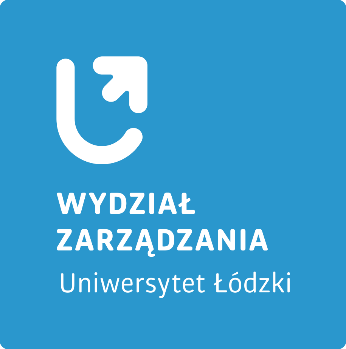 Wydziałowa Komisja WyborczaWydział Zarządzania Uniwersytetu ŁódzkiegoOŚWIADCZENIEOświadczam, iż wyrażam zgodę na zgłoszenie mojej kandydatury w wyborach przedstawicieli nauczycieli akademickich Wydziału Zarządzania Uniwersytetu Łódzkiego, niebędących profesorami lub profesorami uczelni i nieposiadających stopnia doktora habilitowanego, do Rady Wydziału Zarządzania Uniwersytetu Łódzkiego, na kadencję 2020 – 2024 i objęcie funkcji członka Rady w razie wyboru.……..................................................................................data i czytelny podpis kandydata* * * * *